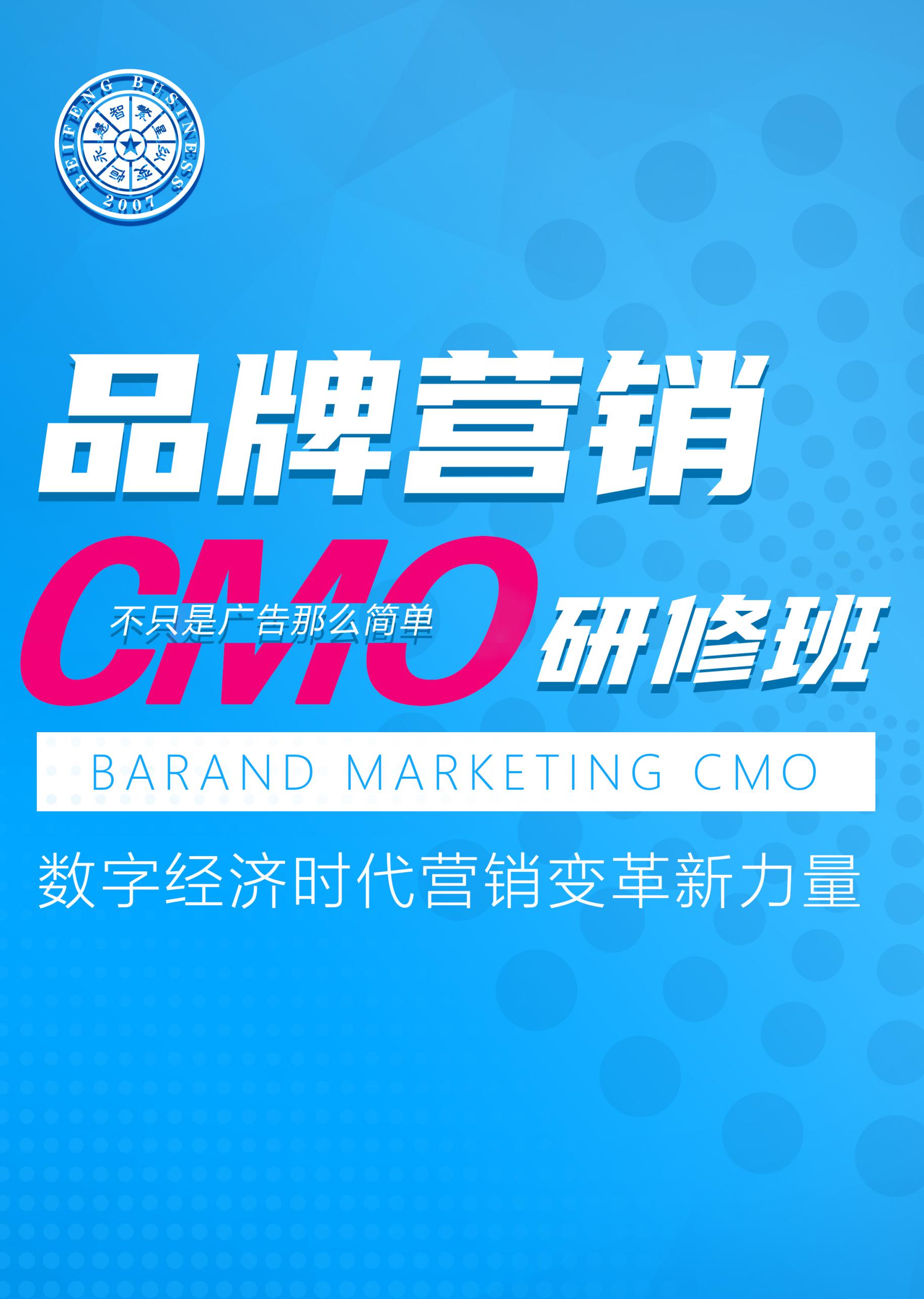 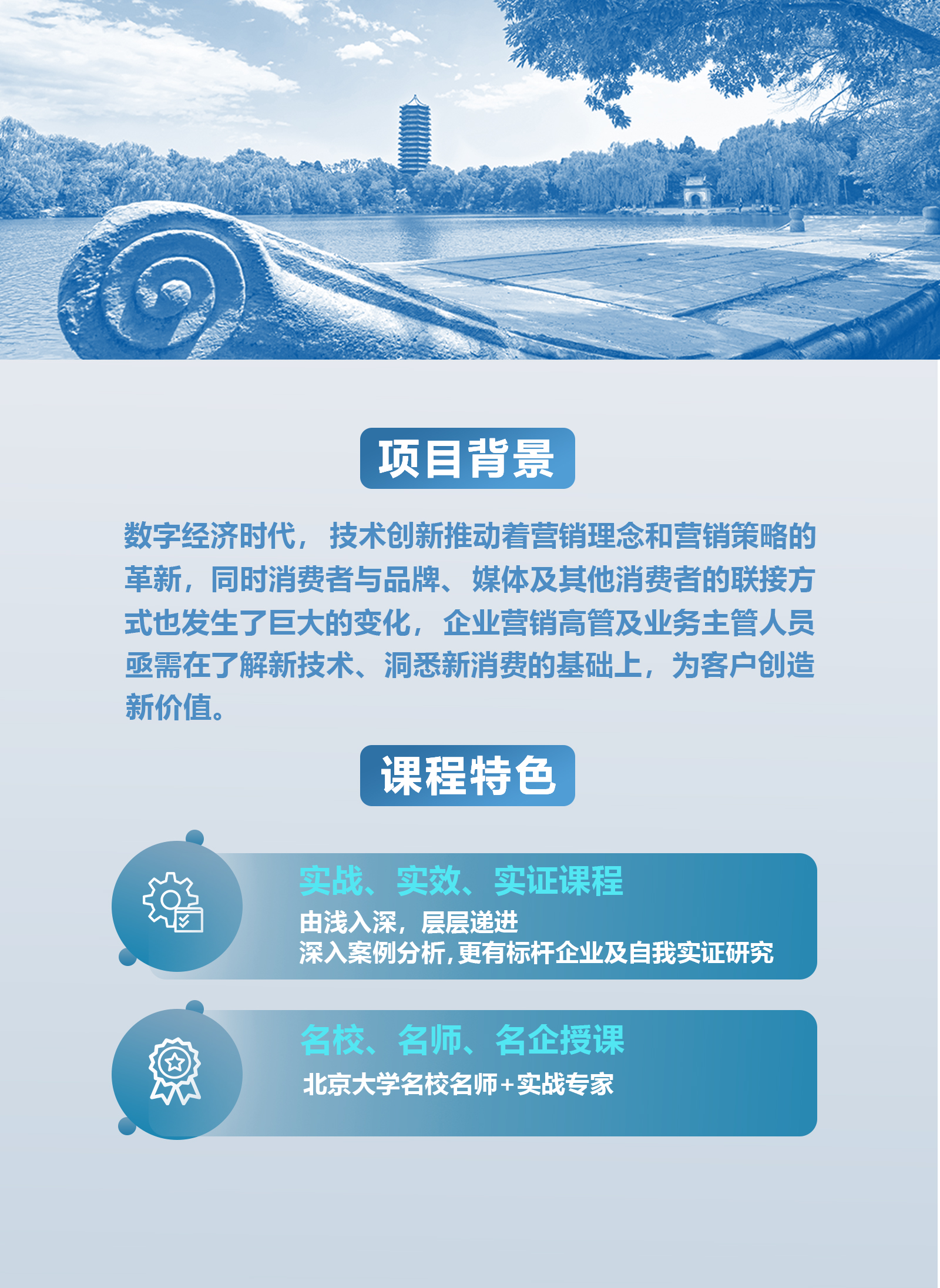 创新聚能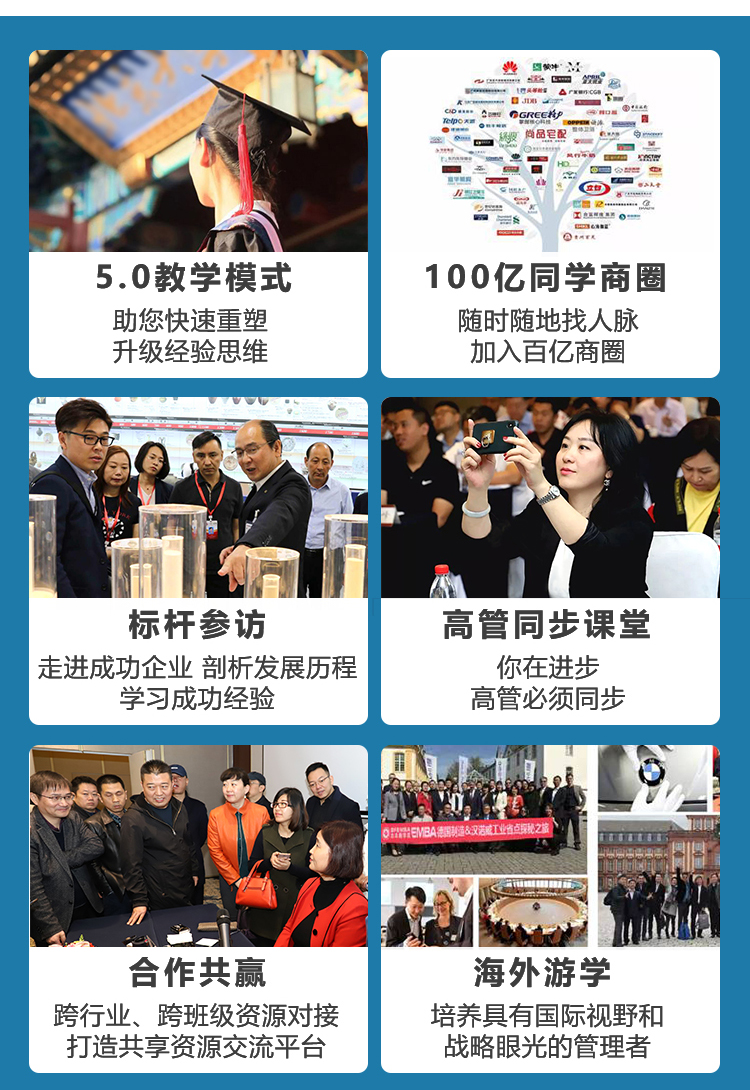 课程体系品牌营销新格局 
品牌营销新打法

三、演说力与高效沟通
导师阵容
名师指路让你少走10年弯路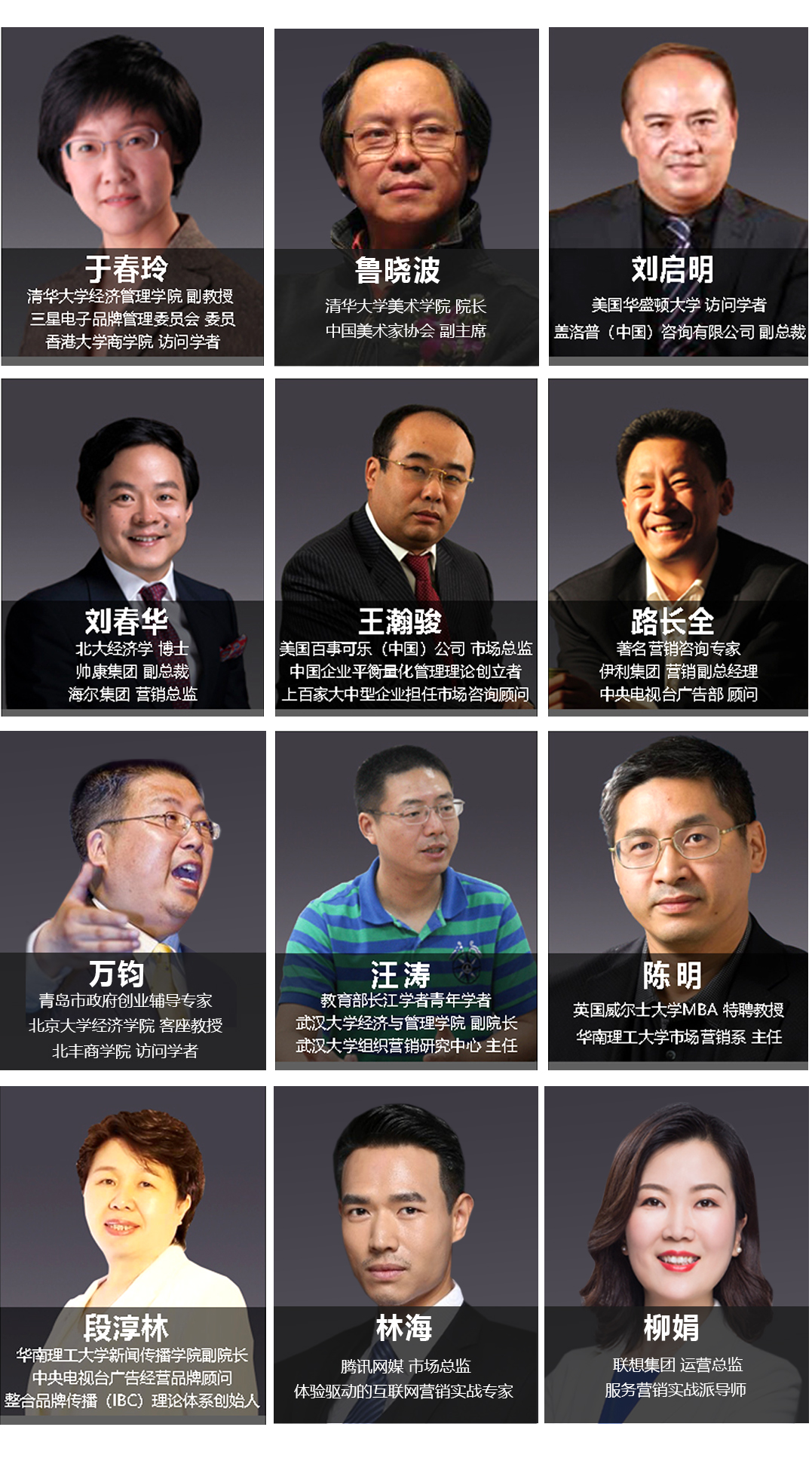 学员企业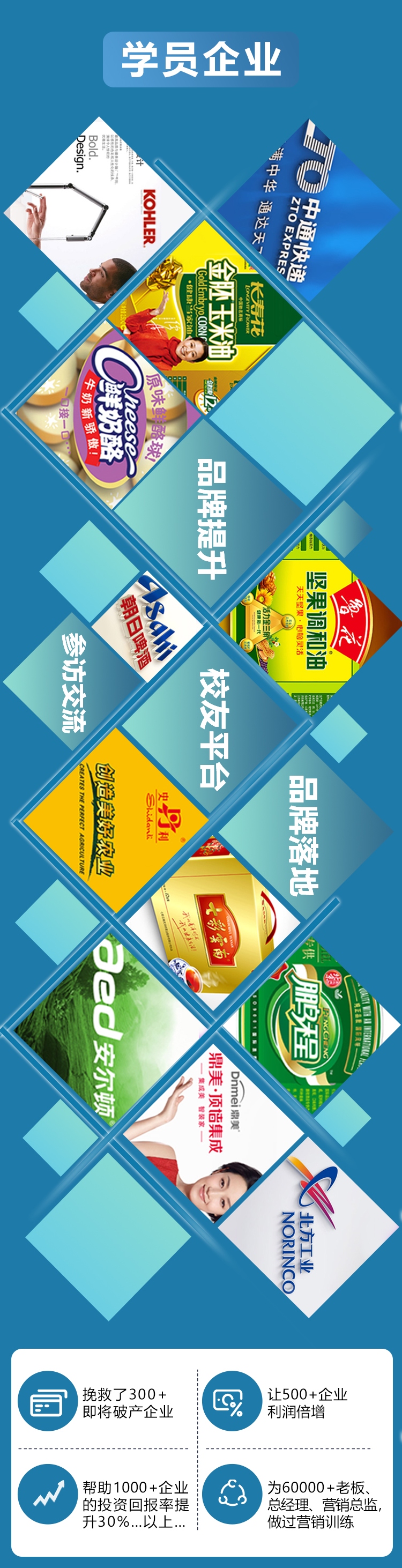 加入我们【招生对象】企业品牌管理部、企划部、市场部等部门相关负责人；广告、公关等营销传播机构策划、创意总监、品牌经理。【学习安排】在职学习一年，每月授课2天（六、日），每天学时6小时。【报名电话】010-5368 6668  13488893598  刘老师 赵老师报名登记表注：如在报名材料中提供虚假、错误的信息，遗漏重要信息，将自愿承担不予录取或取消学籍的后果。所缴纳的费用将不予退还。报名电话：010-5368 6668/13488893598 刘老师品牌战略品牌战略管理品牌设计美学品牌与企业文化品牌知识产权保护国际品牌案例分析大客户战略客户需求格局分析 客户价值的多属性模型客户购买流程分析 客户全面体验分析 心理营销的艺术和科学 大数据与消费者洞察博弈论博弈论与企业战略 市场竞争的动态性 如何创造高额利润 锁定效应与转移成本好的游戏规则该如何制定？ 如何捕捉行业的演变？领导力西点军校的领导力智慧行为态度与组织绩效激发员工积极性的12类工具授权之道和团队激励策略用“心”打造高绩效执行团队团队与人才运用性格分析识人优势用人、育人及探究员工潜能人情留人工具及应用NLP的应用与实施人才乘法模型消费心理学人格特征分析与因人而异的销售之道购买行为的心理过程及决策规律"望闻问切"读心术实战操练消费者动机与营销组合制定幸福心理学幸福感与积极人生获得幸福的N个优势对压力和挫折的心理免疫工作与生活平衡技巧经营幸福的亲密关系现代营销渠道营销渠道的竞争优势和价值分析渠道运作的误区中国分销行业实例研究如何让经销商倾心于自己的品牌高效客户关系关系建立、发展及长期维护CRM与市场营销客户关系管理之市场分析成功客户关系管理案例分析营销合伙人模式合作人选拔模型项目合伙的操作套路合伙人的甄选、出资、分钱、退出机制服务营销优质服务营销的7P策略顾客满意策略关系营销策略创新服务营销的差异化策略体验式营销体验式营销五维空间法则体验式营销的环境分析驾驭客户心理与推进增值提升重复购买及客户忠诚度新媒体营销移动互联与营销新思维新媒体与营销的创意舞台低成本、微营销实务精准营销案例解析短视频营销抓住商机新风口短视频的现状与趋势掌握短视频内容运营粉丝运营的策略与方法掌握短视频变现方法突破紧张剖析演讲紧张的终极原因与解决方案演讲心理学与自我突破情绪管理与压力调试领袖形象设计与演讲礼仪演讲技巧演讲结构设计语言组织技巧精彩开场白结尾的设计技巧肢体语言有声语言运用技巧震撼力陈述与表达技巧演讲艺术演讲逻辑思维与思辩演讲中互动与控场技巧演讲幽默艺术与演讲风格演讲感染力、吸引力与煽动性训练沟通艺术管理沟通与上下级沟通艺术商务沟通与处世应变艺术如何与不同性格的人沟通人际沟通与人际关系经营说服技巧说服力的六大法则公关策略与经典说服话术潜意识说服与催眠心经鬼谷子说服术与诡辩逻辑个人信息个人信息个人信息个人信息个人信息个人信息个人信息个人信息个人信息个人信息个人信息个人信息个人信息个人信息个人信息个人信息姓    名性    别性    别性    别照片（2寸）照片（2寸）照片（2寸）出生年月籍   贯籍   贯籍   贯照片（2寸）照片（2寸）照片（2寸）最高学历专   业专   业专   业照片（2寸）照片（2寸）照片（2寸）移动电话电子邮件电子邮件电子邮件照片（2寸）照片（2寸）照片（2寸）身份证号码工作经历时间单位单位单位单位单位单位主要经历（职务）主要经历（职务）主要经历（职务）主要经历（职务）主要经历（职务）主要经历（职务）主要经历（职务）主要经历（职务）工作经历工作经历工作经历公司信息公司信息公司信息公司信息公司信息公司信息公司信息公司信息公司信息公司信息公司信息公司信息公司信息公司信息公司信息公司信息公司名称职    务职    务职    务公司电话网    址网    址网    址通信地址邮    编邮    编邮    编公司性质 □国有企业          □民营/私营企业         □外商独资企业 □中外合资企业      □政府部门和事业单位    □其他(请注明)               □国有企业          □民营/私营企业         □外商独资企业 □中外合资企业      □政府部门和事业单位    □其他(请注明)               □国有企业          □民营/私营企业         □外商独资企业 □中外合资企业      □政府部门和事业单位    □其他(请注明)               □国有企业          □民营/私营企业         □外商独资企业 □中外合资企业      □政府部门和事业单位    □其他(请注明)               □国有企业          □民营/私营企业         □外商独资企业 □中外合资企业      □政府部门和事业单位    □其他(请注明)               □国有企业          □民营/私营企业         □外商独资企业 □中外合资企业      □政府部门和事业单位    □其他(请注明)               □国有企业          □民营/私营企业         □外商独资企业 □中外合资企业      □政府部门和事业单位    □其他(请注明)               □国有企业          □民营/私营企业         □外商独资企业 □中外合资企业      □政府部门和事业单位    □其他(请注明)               □国有企业          □民营/私营企业         □外商独资企业 □中外合资企业      □政府部门和事业单位    □其他(请注明)               □国有企业          □民营/私营企业         □外商独资企业 □中外合资企业      □政府部门和事业单位    □其他(请注明)               □国有企业          □民营/私营企业         □外商独资企业 □中外合资企业      □政府部门和事业单位    □其他(请注明)               □国有企业          □民营/私营企业         □外商独资企业 □中外合资企业      □政府部门和事业单位    □其他(请注明)               □国有企业          □民营/私营企业         □外商独资企业 □中外合资企业      □政府部门和事业单位    □其他(请注明)               □国有企业          □民营/私营企业         □外商独资企业 □中外合资企业      □政府部门和事业单位    □其他(请注明)               □国有企业          □民营/私营企业         □外商独资企业 □中外合资企业      □政府部门和事业单位    □其他(请注明)              所属行业□制造业 □金融投资□贸易、服务业□房地产建筑      □信息、通讯  其他_______□制造业 □金融投资□贸易、服务业□房地产建筑      □信息、通讯  其他_______企业年销售额企业年销售额企业年销售额企业员工人数兴趣爱好其他信息其他信息其他信息其他信息其他信息其他信息其他信息其他信息其他信息其他信息其他信息其他信息其他信息其他信息其他信息其他信息获得信息的渠道□同事或朋友介绍（姓名）                    □本公司人力资源部 □搜索引擎             □报纸、杂志广告(请注明)         □网络广告（E-mail）   □各种直邮资料   □其他(请注明)           □同事或朋友介绍（姓名）                    □本公司人力资源部 □搜索引擎             □报纸、杂志广告(请注明)         □网络广告（E-mail）   □各种直邮资料   □其他(请注明)           □同事或朋友介绍（姓名）                    □本公司人力资源部 □搜索引擎             □报纸、杂志广告(请注明)         □网络广告（E-mail）   □各种直邮资料   □其他(请注明)           □同事或朋友介绍（姓名）                    □本公司人力资源部 □搜索引擎             □报纸、杂志广告(请注明)         □网络广告（E-mail）   □各种直邮资料   □其他(请注明)           □同事或朋友介绍（姓名）                    □本公司人力资源部 □搜索引擎             □报纸、杂志广告(请注明)         □网络广告（E-mail）   □各种直邮资料   □其他(请注明)           □同事或朋友介绍（姓名）                    □本公司人力资源部 □搜索引擎             □报纸、杂志广告(请注明)         □网络广告（E-mail）   □各种直邮资料   □其他(请注明)           □同事或朋友介绍（姓名）                    □本公司人力资源部 □搜索引擎             □报纸、杂志广告(请注明)         □网络广告（E-mail）   □各种直邮资料   □其他(请注明)           □同事或朋友介绍（姓名）                    □本公司人力资源部 □搜索引擎             □报纸、杂志广告(请注明)         □网络广告（E-mail）   □各种直邮资料   □其他(请注明)           □同事或朋友介绍（姓名）                    □本公司人力资源部 □搜索引擎             □报纸、杂志广告(请注明)         □网络广告（E-mail）   □各种直邮资料   □其他(请注明)           □同事或朋友介绍（姓名）                    □本公司人力资源部 □搜索引擎             □报纸、杂志广告(请注明)         □网络广告（E-mail）   □各种直邮资料   □其他(请注明)           □同事或朋友介绍（姓名）                    □本公司人力资源部 □搜索引擎             □报纸、杂志广告(请注明)         □网络广告（E-mail）   □各种直邮资料   □其他(请注明)           □同事或朋友介绍（姓名）                    □本公司人力资源部 □搜索引擎             □报纸、杂志广告(请注明)         □网络广告（E-mail）   □各种直邮资料   □其他(请注明)           □同事或朋友介绍（姓名）                    □本公司人力资源部 □搜索引擎             □报纸、杂志广告(请注明)         □网络广告（E-mail）   □各种直邮资料   □其他(请注明)           □同事或朋友介绍（姓名）                    □本公司人力资源部 □搜索引擎             □报纸、杂志广告(请注明)         □网络广告（E-mail）   □各种直邮资料   □其他(请注明)           □同事或朋友介绍（姓名）                    □本公司人力资源部 □搜索引擎             □报纸、杂志广告(请注明)         □网络广告（E-mail）   □各种直邮资料   □其他(请注明)           需要提交资料★报名登记表 ★名片1张 ★身份证复印件1张 ★企业简介 ★营业执照副本复印件1张★报名登记表 ★名片1张 ★身份证复印件1张 ★企业简介 ★营业执照副本复印件1张★报名登记表 ★名片1张 ★身份证复印件1张 ★企业简介 ★营业执照副本复印件1张★报名登记表 ★名片1张 ★身份证复印件1张 ★企业简介 ★营业执照副本复印件1张★报名登记表 ★名片1张 ★身份证复印件1张 ★企业简介 ★营业执照副本复印件1张★报名登记表 ★名片1张 ★身份证复印件1张 ★企业简介 ★营业执照副本复印件1张★报名登记表 ★名片1张 ★身份证复印件1张 ★企业简介 ★营业执照副本复印件1张★报名登记表 ★名片1张 ★身份证复印件1张 ★企业简介 ★营业执照副本复印件1张★报名登记表 ★名片1张 ★身份证复印件1张 ★企业简介 ★营业执照副本复印件1张★报名登记表 ★名片1张 ★身份证复印件1张 ★企业简介 ★营业执照副本复印件1张★报名登记表 ★名片1张 ★身份证复印件1张 ★企业简介 ★营业执照副本复印件1张★报名登记表 ★名片1张 ★身份证复印件1张 ★企业简介 ★营业执照副本复印件1张★报名登记表 ★名片1张 ★身份证复印件1张 ★企业简介 ★营业执照副本复印件1张★报名登记表 ★名片1张 ★身份证复印件1张 ★企业简介 ★营业执照副本复印件1张★报名登记表 ★名片1张 ★身份证复印件1张 ★企业简介 ★营业执照副本复印件1张报读专业